Name__________________________________________	Location_________________________HERE I STAND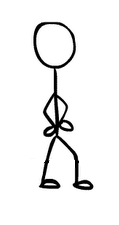 